REAL ESTATE & PERSONAL PROPERTY AUCTIONSAT. OCT 12							10:00 A.M.(RAIN DATE: SUN. OCT 13)              (Real estate sells at 1:00 P.M.)James L. Frisbie Estate2217 IL Rt. 26 N., Freeport, IL1941   2-Story, 3 Bedroom Home on ½ acre, 1,500+ sq. ft.2 stall attached Garage Incl. orig. pine cupboards in kitchen, elec. Stove & refrigerator, Upstairs Bedroom, Porch, Main floor Laundry, Large Basement, Gas heat/central air,160’ well w/ newer pump. ALSO 2 OUT BUILDINGS/STORAGE SHEDS. See website for pictures. Attractive property.Terms on Real Estate: Cash 10% down sale day. Balance closing 30 days. Taxes prorated, Title Ins. Provided. Personal viewing, call auctioneer.HOUSEHOLD: Crosley Estate Wash Machine & Whirlpool Elec. Dryer-both like new; 2017 Crosley Upright Freezer; Kitchen Dinette w/ 4 Chairs; Dining Rm. Table w/ 4 Chairs; Oak Arm Rocker; 5 dr. Chest; Leather Desk Chair; Newer Recliner; Elec. Lift Chair; Lamps & End Tables; Entertainment Center; Assort. Prints; Gun Case; Twin Bed; Hida  Bed Couch; Usual pots & pans; 1000+ wagon full of History Bks & Tapes of WWI, II, Korea, Cars, Trains, Guns, Autos, Civil War (all like new); Printer/Scanner; Sm. Oak Office Desk; 2 Dehumidifiers; Pay Telephone; Oak Wall Telephone. ANTIQUES-TOYS: 1955 Coca-Cola Keg from Patio Theater, Freeport, IL; 1940’s American Rifleman Mag; Assort. Old Trains, HO ga; Assort. Train Buildings;  Backman Train Set; Farm Toys; HO Scale Cars & Trucks; Assort. Ships & Tanks; 3 old Cast iron banks; Horse Drawn Cast iron Toys; Structo Fire Truck; 7 Arcade Trucks & Cars; Cast Iron WWII Tank; Freeport Beer Bottles; 100 yr. old Carpenters Chest w/ old Tools; 5’ Indian Totem Pole; 50+ Cigar Boxes; Plus more. TOOLS-LAWN-GARAGE: Sears SKF Cast Iron Table Saw; 1940 Sm. Printer Press & 1000 dyes; Post Grinder & Stand; Assort. Hand Tools; Drill Press; Nuts & Bolts; Belt Sander; Floor Jack; Sm. Savanna Tool Box; 20+ old Dynamite Boxes; Steel Shelving; Milwaukee Drill; Hand Saws & Block Planes; Yard Tools; 1946 Wards Powerlite Generator; Picnic Table; Lawn Roller.CONSIGNMENTS FROM CURT MOEN-ANTIQUES & MISC: Model Cars, Trucks, Nylint; 6 old Beer Lights, Clocks & Signs; Mechanic tools & Parts; Model T Parts; 100 yr. old Wicker Baby Carriage; Milk Cans; Egg Baskets; 3 Rawleigh Milk Bottles; Crocks; Old Victrola Record Player, 100 yr old; Vintage Sheet Music; Windmill; Lawn & Garden Tools; Nuts, Bolts, Hardware; Caboose Stove; Copper Boiler; Assort. Glassware; Old Arm Rocker; Plus more.Terms on Personal: Cash or check w/ picture ID.    Lunch Stand on grounds.Note: Mr. Frisbie was a history teacher at Dakota H.S. for many years. Very extensive collection of history books and so many other items. Very clean. Don’t miss!                                          Check website for more info. and pictures: Proauctionsllc.com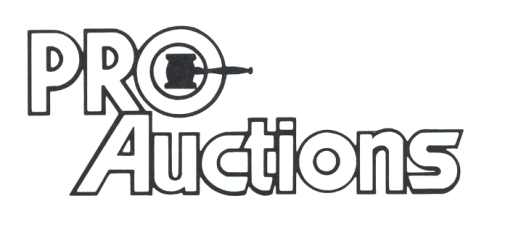 						RICK GARNHART, AUCTIONEER						German Valley, IL  815-238-3044						IL Lic: 440000901				